Dodgen Middle SchoolRising 6th GradersLearn about our academic program, music and connection programs and tour the school!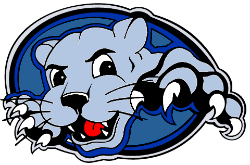 Tuesday, February 4th, 20209:30-11amDodgen TheaterAll students will visit Dodgen Middle School with their elementary school. Permission slips and transportation will be arranged. See you all soon! 